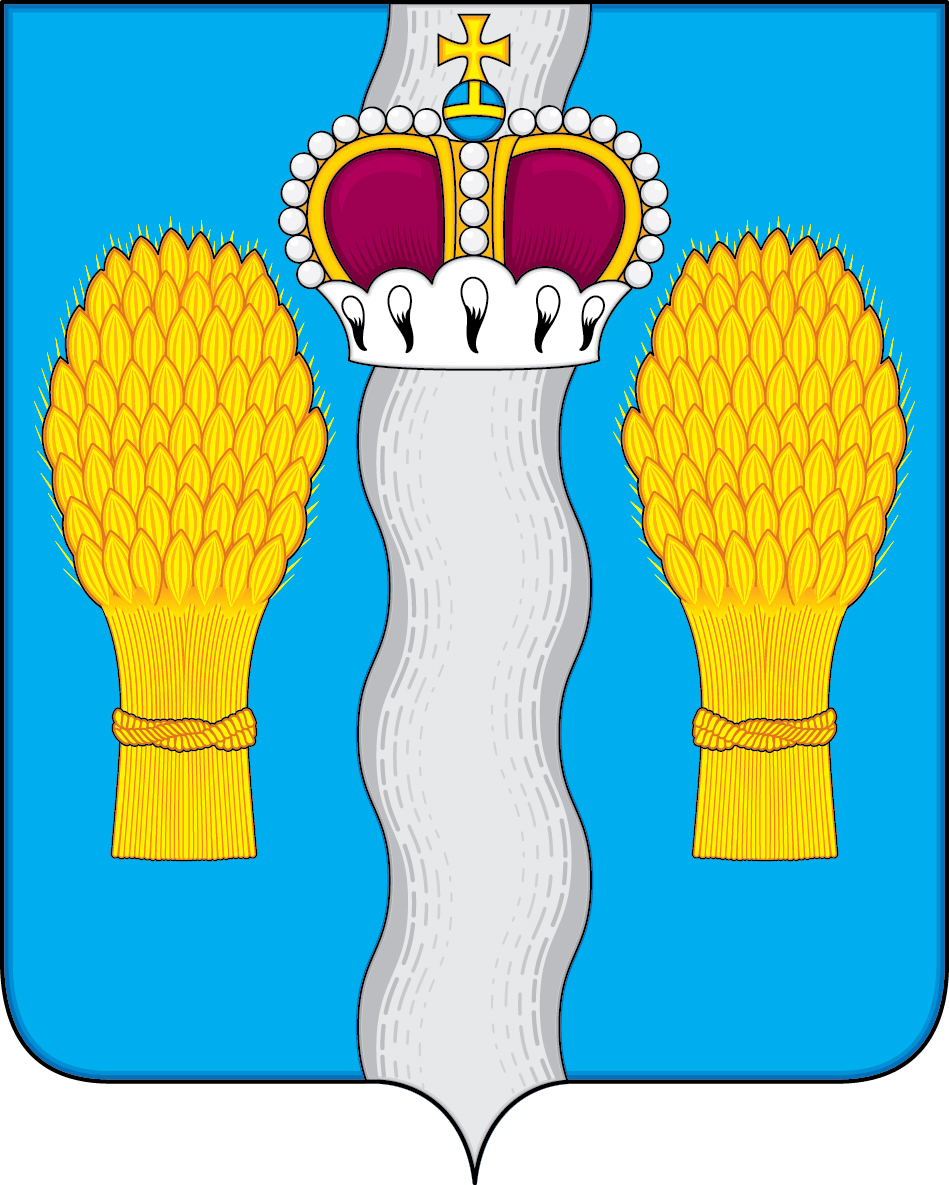 АДМИНИСТРАЦИЯ(исполнительно-распорядительный орган)муниципального района «Перемышльский район»ПОСТАНОВЛЕНИЕс. Перемышль«13» сентября 2022г.                                                          № 786В целях реализации государственной политики в сфере профилактики терроризма и экстремизма, а также минимизации и (или) ликвидации последствий его проявлений на территории муниципального района «Перемышльский район», руководствуясь Федеральным законом от 6 марта 2006 года №35-ФЗ «О противодействии терроризму», от 6 октября 2003 года № 131-ФЗ «Об общих принципах организации местного самоуправления в Российской Федерации», Указом Президента Российской Федерации от 15 февраля 2006 года №116 «О мерах по противодействию терроризму», постановлением администрации муниципального района «Перемышльский район» от 11 октября 2019 года № 745 «Об утверждении Порядка принятия решения о разработке муниципальных программ муниципального района «Перемышльский район», их формирования и реализации и Порядка проведения оценки эффективности реализации муниципальных программ муниципального района «Перемышльский район», администрация муниципального района «Перемышльский район»                                         ПОСТАНОВЛЯЕТ:1. Утвердить муниципальную программу «Профилактика терроризма и экстремизма, а также минимизации и (или) ликвидации последствий его проявлений на территории муниципального района «Перемышльский район» (прилагается).2. Настоящее постановление вступает в силу с момента его официального опубликования.4. Контроль за исполнением настоящего постановления возложить на Гусева И.Г. – заместителя Главы администрации муниципального района «Перемышльский район».                                                                                                                        Глава администрациимуниципального района                                                               Н.В. БадееваПриложение
к постановлению администрации 
муниципального района «Перемышльский район»                                                                                  от 13 сентября 2022 года №786ПАСПОРТмуниципальной программы муниципального района «Перемышльский район»«Профилактика терроризма и экстремизма, а также минимизации и (или) ликвидации последствий его проявлений на территории муниципального района «Перемышльский район» 1. Приоритеты муниципальной политики в сфере реализации муниципальной программыРазработка Программы обусловлена необходимостью реализации системного подхода по противодействию возможным проявлениям террористического и экстремистского характера, важностью сохранения стабильной ситуации во всех сферах общественных отношений в муниципальном районе «Перемышльский район».Муниципальная программа «Профилактика терроризма и экстремизма, а также минимизации и (или) ликвидации последствий его проявлений на территории муниципального района «Перемышльский район» разработана с учетом общего состояния системы профилактики терроризма, направленной на обеспечение антитеррористической защищенности объектов, включенных в Перечень объектов потенциальных террористических посягательств, находящихся на территории муниципального района «Перемышльский район», в соответствии с Планом мероприятий по реализации на территории муниципального района «Перемышльский район» Калужской области Комплексного плана противодействия идеологии терроризма в Российской Федерации на 2019 - 2024 годы.Вместе с тем по-прежнему сохраняет свою актуальность деятельность в сфере борьбы с терроризмом и экстремизмом. Терроризм, являясь сегодня одним из наиболее опасных социально-политических явлений, оказывает весьма значительное влияние на все сферы общественной жизни. Он становится неотъемлемым фактором мирового процесса, во многом определяющим стратегию целых государств.Как социально-политическое явление терроризм отражает конфликтное взаимодействие различных сил общества, в основе которого, как правило, лежит борьба за власть или обладание материальными и духовными ценностями. Современный всплеск терроризма - это проявление острых противоречий, вызванных неравномерностью развития стран мира, недовольство установленным миропорядком, попытка монополизации права на легитимное насилие и насаждения своих ценностей.Проблема терроризма связана с основными сферами жизнедеятельности общества: политикой, национальными отношениями, религией, экологией, правоохранительной деятельностью и т.п. Эта связь получила отражение в существовании различных видов терроризма, к которым относят: политический, националистический, религиозный, криминальный и другие виды терроризма.Реальной основой для деятельности террористических и экстремистских организаций могут являться конфликты, возникающие на этноконфессиональной основе.Обладая многоплановостью, терроризм, экстремизм и ксенофобия в современных условиях постоянно изменяются, при этом серьезно возрастают масштабы людских потерь, существенно поднимается уровень материального и морального ущерба для граждан, всего общества, расширяется спектр этого ущерба. Прямые или косвенные деструктивные последствия террористической и экстремистской деятельности затрагивают все основные сферы общественной жизни: политическую, экономическую, социальную, духовную. Все это выдвигает целый ряд новых требований к организации и содержанию противодействия терроризму и экстремизму на всех уровнях и во всех аспектах этой работы, в том числе в сфере их профилактики, борьбы с носителями потенциальных угроз, а также в области минимизации последствий их деятельности.Анализ негативных процессов, зафиксированных социологическими исследованиями, свидетельствует о необходимости проведения постоянной целенаправленной работы комплексного характера, разработки действенных мер и механизмов по внедрению норм толерантного поведения в социальную практику.В сложившихся современных условиях лишь с помощью программно-целевого подхода возможно решение проблемы интолерантных, ксенофобных установок в обществе, более результативная профилактика терроризма и экстремизма. Только путем комплексного подхода, подкрепленного соответствующими финансовыми и материально-техническими средствами, объединив усилия правоохранительных органов, органов государственной власти и местного самоуправления, институтов гражданского общества, средств массовой информации, учреждений образования и культуры, можно добиться повышения уровня антитеррористической и антиэкстремистской защищенности жителей муниципального района «Перемышльский район».2. Цели, задачи и индикаторы (показатели) достижения целей и решения задач муниципальной программы	2.1. Цели, задачи муниципальной программыОсновной целью Программы является:Совершенствование системы профилактических мер, направленных на профилактику терроризма и экстремизма, создание условий для комплексной антитеррористической безопасности в муниципальном районе «Перемышльский район».Достижение поставленной цели обеспечивается решением следующих задач:- совершенствование системы профилактических мер, направленных на профилактику терроризма и экстремизма, создание условий для комплексной антитеррористической безопасности в муниципальном районе «Перемышльский район»;- повышение эффективности антитеррористической защищенности потенциальных объектов террористических посягательств, в том числе критически важных объектов инфраструктуры и жизнеобеспечения, а также мест массового пребывания людей;- организация взаимодействия органов местного самоуправления, государственных и административных органов, территориальных органов исполнительной власти в муниципальном районе «Перемышльский район», направленного на предупреждение, выявление и последующее устранение причин и условий, способствующих осуществлению террористической и экстремистской деятельности;- информационно-пропагандистское сопровождение профилактики терроризма и экстремизма.2.2. Индикаторы (показатели) достижения целей и решения задач муниципальной программы3. Обобщенная характеристика основных мероприятиймуниципальной программыОсновные мероприятия муниципальной программы позволят решить вопросы профилактики терроризма и экстремизма, а также минимизации и (или) ликвидации последствий их проявлений на территории муниципального района «Перемышльский район» Калужской области в соответствии с полномочиями органов местного самоуправления, определенными Федеральным законом от 6 октября 2003 года N 131-ФЗ (с изменениями и дополнениями) "Об общих принципах организации местного самоуправления в Российской Федерации".В данном разделе представлена характеристика основных мероприятий муниципальной программы, в наибольшей степени влияющих на достижение целей муниципальной программы в целом (далее - приоритетные основные мероприятия).Достижение заявленных целей и решение поставленных задач программы будут осуществляться реализацией следующих приоритетных основных мероприятий:3.1. Совершенствование системы профилактических мер, направленных на профилактику терроризма и экстремизма, создание условий для комплексной антитеррористической безопасности в муниципальном районе «Перемышльский район».3.1.1. Краткая характеристика основного мероприятия.Решает задачу сведения к минимуму проявления терроризма и экстремизма на территории муниципального района «Перемышльский район».3.1.2. Влияет на достижение следующих индикаторов (показателей):3.1.2.1. Количество совершенных на территории муниципального района «Перемышльский район» террористических актов;3.1.2.2. Количество совершенных актов экстремистской направленности против прав и свобод человека на территории муниципального района «Перемышльский район»;3.1.2.3. Количество специалистов, направленных в учебные заведения для повышения уровня профессиональной подготовки по противодействию терроризму.3.1.3. Реализуется за счет средств бюджета муниципального района «Перемышльский район».3.2. Организация взаимодействия органов местного самоуправления, государственных и административных органов, территориальных органов исполнительной власти в муниципальном районе «Перемышльский район», направленного на предупреждение, выявление и последующее устранение причин и условий, способствующих осуществлению террористической и экстремистской деятельности.3.2.1. Краткая характеристика основного мероприятия.Решает задачу сведения к минимуму проявления терроризма и экстремизма на территории муниципального района «Перемышльский район».3.2.2. Влияет на достижение следующих индикаторов (показателей):3.2.2.1. Количество проведенных заседаний антитеррористической комиссии в муниципальном районе «Перемышльский район»;3.2.3. Не требует финансирования из бюджета муниципального района «Перемышльский район».3.3. Информационно-пропагандистское сопровождение профилактики терроризма и экстремизма.3.3.1. Краткая характеристика основного мероприятия.Решает задачу информирования населения муниципального района «Перемышльский район» по вопросам противодействия терроризму и экстремизму и повышения бдительности.3.3.2. Влияет на достижение следующих индикаторов:3.3.2.1. Количество информации, размещенной в средствах массовой информации, по вопросам профилактики терроризма, пропаганды социально значимых ценностей и создания условий для мирных межнациональных и межрелигиозных отношений, а также информации по разъяснению сущности терроризма, его общественной опасности и формированию у граждан неприятия идеологии терроризма.3.3.3. Реализуется за счет средств бюджета муниципального района «Перемышльский район».3.4. Повышение эффективности антитеррористической защищенности потенциальных объектов террористических посягательств, в том числе критически важных объектов инфраструктуры и жизнеобеспечения, а также мест массового пребывания людей.3.4.1. Краткая характеристика основного мероприятия.Решает задачу усиления антитеррористической защищенности общеобразовательных учреждений, объектов социальной сферы и обеспечения уровня безопасности мест с массовым пребыванием людей.3.4.2. Влияет на достижение следующих индикаторов:3.4.2.1. Количество проведенных обследований объектов, включенных в Перечень объектов потенциальных террористических посягательств, находящихся на территории муниципального района «Перемышльский район».3.4.3. Не требует финансирования из бюджета муниципального района «Перемышльский район».4. Объем финансовых ресурсов, необходимых для реализациимуниципальной программыФинансирование мероприятий программы осуществляется за счет средств бюджета муниципального района «Перемышльского района».Ресурсное обеспечение реализации муниципальной программы за счет средств бюджета муниципального района «Перемышльский район» ежегодно уточняется в соответствии с Решением Районного Собрания муниципального района «Перемышльский район» о бюджете муниципального района «Перемышльский район» на очередной финансовый год и на плановый период.5. Перечень мероприятий муниципальной программы 6.  Механизм реализации муниципальной программыМеханизм реализации муниципальной программы определяется антитеррористической комиссией при администрации муниципального района «Перемышльский район» и предусматривает проведение организационных мероприятий, включая подготовку и (или) внесение изменений в нормативно-правовые акты администрации муниципального района «Перемышльский район», обеспечивающие выполнение муниципальной программы в соответствии с действующим законодательством.Механизм реализации программы представляет собой:- организационное, правовое, методическое, финансовое обеспечение реализации программы;- обеспечение согласованных действий исполнителей и (или) участников по реализации программных мероприятий;- разработку в пределах полномочий нормативных правовых актов, необходимых для выполнения программных мероприятий;- ведение отчетности по реализации программы;- мониторинг выполнения программы;- размещение на официальном сайте администрации муниципального района «Перемышльский район» информации о ходе и результатах реализации программы.За реализацию конкретного мероприятия определены исполнитель и (или) участник согласно системе программных мероприятий настоящей программы. Каждый исполнитель и (или) участник в пределах своей компетенции разрабатывает планы, регулирующие сроки и порядок исполнения программных мероприятий. Все исполнители и (или) участники, включая ответственного исполнителя, могут разрабатывать совместные увязанные по срокам планы реализации программных мероприятий.Исполнители и (или) участники программных мероприятий ежеквартально в срок до 25 числа месяца, следующего за окончанием квартала, направляют отчет о реализации программы ответственному исполнителю. Представляют дополнительную информацию в рамках программы по запросу ответственного исполнителя.Контроль за ходом реализацией программы и координацию деятельности подведомственных учреждений по реализации мероприятий программы осуществляет заведующий отделом по делам гражданской обороны, чрезвычайных ситуаций и мобилизационной работе администрации (исполнительно-распорядительного органа) муниципального района «Перемышльский район».Целевое использование бюджетных средств обеспечивает исполнитель мероприятий Программы. Исполнители Программы формируют бюджетные заявки на ассигнования из бюджета муниципального района «Перемышльский район» для финансирования мероприятий Программы.Корректировка программы, в том числе включение в нее новых мероприятий, продление срока ее реализации осуществляются в установленном порядке. Управление и контроль реализации программы осуществляется в соответствии с постановлением администрации муниципального района «Перемышльский район» от 11 октября 2019 года №745 Об утверждении Порядка принятия решения о разработке муниципальных программ муниципального района «Перемышльский район», их формирования и реализации и Порядка проведения оценки эффективности реализации муниципальных программ муниципального района «Перемышльский район».Об утверждении муниципальной программы «Профилактика терроризма и экстремизма, а также минимизация и (или) ликвидация последствий его проявлений на территории муниципального района «Перемышльский район» 1. Ответственный исполнитель муниципальной программыОтдел по делам гражданской обороны, чрезвычайных ситуаций и мобилизационной работе администрации (исполнительно-распорядительного органа) муниципального района «Перемышльский район» (далее по тексту – отдел по делам ГОЧС).Отдел по делам гражданской обороны, чрезвычайных ситуаций и мобилизационной работе администрации (исполнительно-распорядительного органа) муниципального района «Перемышльский район» (далее по тексту – отдел по делам ГОЧС).Отдел по делам гражданской обороны, чрезвычайных ситуаций и мобилизационной работе администрации (исполнительно-распорядительного органа) муниципального района «Перемышльский район» (далее по тексту – отдел по делам ГОЧС).Отдел по делам гражданской обороны, чрезвычайных ситуаций и мобилизационной работе администрации (исполнительно-распорядительного органа) муниципального района «Перемышльский район» (далее по тексту – отдел по делам ГОЧС).Отдел по делам гражданской обороны, чрезвычайных ситуаций и мобилизационной работе администрации (исполнительно-распорядительного органа) муниципального района «Перемышльский район» (далее по тексту – отдел по делам ГОЧС).Отдел по делам гражданской обороны, чрезвычайных ситуаций и мобилизационной работе администрации (исполнительно-распорядительного органа) муниципального района «Перемышльский район» (далее по тексту – отдел по делам ГОЧС).Отдел по делам гражданской обороны, чрезвычайных ситуаций и мобилизационной работе администрации (исполнительно-распорядительного органа) муниципального района «Перемышльский район» (далее по тексту – отдел по делам ГОЧС).Отдел по делам гражданской обороны, чрезвычайных ситуаций и мобилизационной работе администрации (исполнительно-распорядительного органа) муниципального района «Перемышльский район» (далее по тексту – отдел по делам ГОЧС).2. Участники муниципальной программы1. Отдел по делам гражданской обороны, чрезвычайных ситуаций и мобилизационной работе администрации (исполнительно-распорядительного органа) муниципального района «Перемышльский район» (далее по тексту – отдел по делам ГОЧС);2. Отдел организационно-контрольной работы и взаимодействия с поселениями администрации (исполнительно-распорядительного органа) муниципального района «Перемышльский район» (далее по тексту – отдел ОКР);3. Отдел культуры, молодежи и спорта администрации (исполнительно-распорядительного органа) муниципального района «Перемышльский район» (далее по тексту – отдел культуры, молодежи и спорта);4. Отдел образования, молодежной политики и охраны прав детства администрации (исполнительно-распорядительного органа) муниципального района «Перемышльский район» (далее по тексту – отдел образования);5. Рабочая группа при антитеррористической комиссии муниципального района «Перемышльский район»;6. Ое МВД России по Перемышльскому району (по согласованию);7. 25 ПСЧ 1 ПСО ФПС ГПС МЧС России по Калужской области (по согласованию);8. МКУК Межпоселенческая централизованная библиотечная система Перемышльского района (далее по тексту – МКУК МЦБС) (по согласованию).1. Отдел по делам гражданской обороны, чрезвычайных ситуаций и мобилизационной работе администрации (исполнительно-распорядительного органа) муниципального района «Перемышльский район» (далее по тексту – отдел по делам ГОЧС);2. Отдел организационно-контрольной работы и взаимодействия с поселениями администрации (исполнительно-распорядительного органа) муниципального района «Перемышльский район» (далее по тексту – отдел ОКР);3. Отдел культуры, молодежи и спорта администрации (исполнительно-распорядительного органа) муниципального района «Перемышльский район» (далее по тексту – отдел культуры, молодежи и спорта);4. Отдел образования, молодежной политики и охраны прав детства администрации (исполнительно-распорядительного органа) муниципального района «Перемышльский район» (далее по тексту – отдел образования);5. Рабочая группа при антитеррористической комиссии муниципального района «Перемышльский район»;6. Ое МВД России по Перемышльскому району (по согласованию);7. 25 ПСЧ 1 ПСО ФПС ГПС МЧС России по Калужской области (по согласованию);8. МКУК Межпоселенческая централизованная библиотечная система Перемышльского района (далее по тексту – МКУК МЦБС) (по согласованию).1. Отдел по делам гражданской обороны, чрезвычайных ситуаций и мобилизационной работе администрации (исполнительно-распорядительного органа) муниципального района «Перемышльский район» (далее по тексту – отдел по делам ГОЧС);2. Отдел организационно-контрольной работы и взаимодействия с поселениями администрации (исполнительно-распорядительного органа) муниципального района «Перемышльский район» (далее по тексту – отдел ОКР);3. Отдел культуры, молодежи и спорта администрации (исполнительно-распорядительного органа) муниципального района «Перемышльский район» (далее по тексту – отдел культуры, молодежи и спорта);4. Отдел образования, молодежной политики и охраны прав детства администрации (исполнительно-распорядительного органа) муниципального района «Перемышльский район» (далее по тексту – отдел образования);5. Рабочая группа при антитеррористической комиссии муниципального района «Перемышльский район»;6. Ое МВД России по Перемышльскому району (по согласованию);7. 25 ПСЧ 1 ПСО ФПС ГПС МЧС России по Калужской области (по согласованию);8. МКУК Межпоселенческая централизованная библиотечная система Перемышльского района (далее по тексту – МКУК МЦБС) (по согласованию).1. Отдел по делам гражданской обороны, чрезвычайных ситуаций и мобилизационной работе администрации (исполнительно-распорядительного органа) муниципального района «Перемышльский район» (далее по тексту – отдел по делам ГОЧС);2. Отдел организационно-контрольной работы и взаимодействия с поселениями администрации (исполнительно-распорядительного органа) муниципального района «Перемышльский район» (далее по тексту – отдел ОКР);3. Отдел культуры, молодежи и спорта администрации (исполнительно-распорядительного органа) муниципального района «Перемышльский район» (далее по тексту – отдел культуры, молодежи и спорта);4. Отдел образования, молодежной политики и охраны прав детства администрации (исполнительно-распорядительного органа) муниципального района «Перемышльский район» (далее по тексту – отдел образования);5. Рабочая группа при антитеррористической комиссии муниципального района «Перемышльский район»;6. Ое МВД России по Перемышльскому району (по согласованию);7. 25 ПСЧ 1 ПСО ФПС ГПС МЧС России по Калужской области (по согласованию);8. МКУК Межпоселенческая централизованная библиотечная система Перемышльского района (далее по тексту – МКУК МЦБС) (по согласованию).1. Отдел по делам гражданской обороны, чрезвычайных ситуаций и мобилизационной работе администрации (исполнительно-распорядительного органа) муниципального района «Перемышльский район» (далее по тексту – отдел по делам ГОЧС);2. Отдел организационно-контрольной работы и взаимодействия с поселениями администрации (исполнительно-распорядительного органа) муниципального района «Перемышльский район» (далее по тексту – отдел ОКР);3. Отдел культуры, молодежи и спорта администрации (исполнительно-распорядительного органа) муниципального района «Перемышльский район» (далее по тексту – отдел культуры, молодежи и спорта);4. Отдел образования, молодежной политики и охраны прав детства администрации (исполнительно-распорядительного органа) муниципального района «Перемышльский район» (далее по тексту – отдел образования);5. Рабочая группа при антитеррористической комиссии муниципального района «Перемышльский район»;6. Ое МВД России по Перемышльскому району (по согласованию);7. 25 ПСЧ 1 ПСО ФПС ГПС МЧС России по Калужской области (по согласованию);8. МКУК Межпоселенческая централизованная библиотечная система Перемышльского района (далее по тексту – МКУК МЦБС) (по согласованию).1. Отдел по делам гражданской обороны, чрезвычайных ситуаций и мобилизационной работе администрации (исполнительно-распорядительного органа) муниципального района «Перемышльский район» (далее по тексту – отдел по делам ГОЧС);2. Отдел организационно-контрольной работы и взаимодействия с поселениями администрации (исполнительно-распорядительного органа) муниципального района «Перемышльский район» (далее по тексту – отдел ОКР);3. Отдел культуры, молодежи и спорта администрации (исполнительно-распорядительного органа) муниципального района «Перемышльский район» (далее по тексту – отдел культуры, молодежи и спорта);4. Отдел образования, молодежной политики и охраны прав детства администрации (исполнительно-распорядительного органа) муниципального района «Перемышльский район» (далее по тексту – отдел образования);5. Рабочая группа при антитеррористической комиссии муниципального района «Перемышльский район»;6. Ое МВД России по Перемышльскому району (по согласованию);7. 25 ПСЧ 1 ПСО ФПС ГПС МЧС России по Калужской области (по согласованию);8. МКУК Межпоселенческая централизованная библиотечная система Перемышльского района (далее по тексту – МКУК МЦБС) (по согласованию).1. Отдел по делам гражданской обороны, чрезвычайных ситуаций и мобилизационной работе администрации (исполнительно-распорядительного органа) муниципального района «Перемышльский район» (далее по тексту – отдел по делам ГОЧС);2. Отдел организационно-контрольной работы и взаимодействия с поселениями администрации (исполнительно-распорядительного органа) муниципального района «Перемышльский район» (далее по тексту – отдел ОКР);3. Отдел культуры, молодежи и спорта администрации (исполнительно-распорядительного органа) муниципального района «Перемышльский район» (далее по тексту – отдел культуры, молодежи и спорта);4. Отдел образования, молодежной политики и охраны прав детства администрации (исполнительно-распорядительного органа) муниципального района «Перемышльский район» (далее по тексту – отдел образования);5. Рабочая группа при антитеррористической комиссии муниципального района «Перемышльский район»;6. Ое МВД России по Перемышльскому району (по согласованию);7. 25 ПСЧ 1 ПСО ФПС ГПС МЧС России по Калужской области (по согласованию);8. МКУК Межпоселенческая централизованная библиотечная система Перемышльского района (далее по тексту – МКУК МЦБС) (по согласованию).1. Отдел по делам гражданской обороны, чрезвычайных ситуаций и мобилизационной работе администрации (исполнительно-распорядительного органа) муниципального района «Перемышльский район» (далее по тексту – отдел по делам ГОЧС);2. Отдел организационно-контрольной работы и взаимодействия с поселениями администрации (исполнительно-распорядительного органа) муниципального района «Перемышльский район» (далее по тексту – отдел ОКР);3. Отдел культуры, молодежи и спорта администрации (исполнительно-распорядительного органа) муниципального района «Перемышльский район» (далее по тексту – отдел культуры, молодежи и спорта);4. Отдел образования, молодежной политики и охраны прав детства администрации (исполнительно-распорядительного органа) муниципального района «Перемышльский район» (далее по тексту – отдел образования);5. Рабочая группа при антитеррористической комиссии муниципального района «Перемышльский район»;6. Ое МВД России по Перемышльскому району (по согласованию);7. 25 ПСЧ 1 ПСО ФПС ГПС МЧС России по Калужской области (по согласованию);8. МКУК Межпоселенческая централизованная библиотечная система Перемышльского района (далее по тексту – МКУК МЦБС) (по согласованию).3. Цели муниципальной программыПрофилактика терроризма и экстремизма на территории муниципального района «Перемышльский район» путём улучшения системы профилактических мер антитеррористической, противоэкстремистской направленности, формирования толерантной среды на основе ценностей многонационального российского общества, принципов соблюдения прав и свобод человекаПрофилактика терроризма и экстремизма на территории муниципального района «Перемышльский район» путём улучшения системы профилактических мер антитеррористической, противоэкстремистской направленности, формирования толерантной среды на основе ценностей многонационального российского общества, принципов соблюдения прав и свобод человекаПрофилактика терроризма и экстремизма на территории муниципального района «Перемышльский район» путём улучшения системы профилактических мер антитеррористической, противоэкстремистской направленности, формирования толерантной среды на основе ценностей многонационального российского общества, принципов соблюдения прав и свобод человекаПрофилактика терроризма и экстремизма на территории муниципального района «Перемышльский район» путём улучшения системы профилактических мер антитеррористической, противоэкстремистской направленности, формирования толерантной среды на основе ценностей многонационального российского общества, принципов соблюдения прав и свобод человекаПрофилактика терроризма и экстремизма на территории муниципального района «Перемышльский район» путём улучшения системы профилактических мер антитеррористической, противоэкстремистской направленности, формирования толерантной среды на основе ценностей многонационального российского общества, принципов соблюдения прав и свобод человекаПрофилактика терроризма и экстремизма на территории муниципального района «Перемышльский район» путём улучшения системы профилактических мер антитеррористической, противоэкстремистской направленности, формирования толерантной среды на основе ценностей многонационального российского общества, принципов соблюдения прав и свобод человекаПрофилактика терроризма и экстремизма на территории муниципального района «Перемышльский район» путём улучшения системы профилактических мер антитеррористической, противоэкстремистской направленности, формирования толерантной среды на основе ценностей многонационального российского общества, принципов соблюдения прав и свобод человекаПрофилактика терроризма и экстремизма на территории муниципального района «Перемышльский район» путём улучшения системы профилактических мер антитеррористической, противоэкстремистской направленности, формирования толерантной среды на основе ценностей многонационального российского общества, принципов соблюдения прав и свобод человека4. Задачи муниципальной программы- Профилактика терроризма и экстремизма, создание условий для комплексной антитеррористической безопасности в муниципальном районе «Перемышльский район»;- повышение эффективности антитеррористической защищенности потенциальных объектов террористических посягательств, в том числе критически важных объектов инфраструктуры и жизнеобеспечения, а также мест массового пребывания людей;- организация взаимодействия органов местного самоуправления, государственных и административных органов, территориальных органов исполнительной власти в муниципальном районе «Перемышльский район», направленного на предупреждение, выявление и последующее устранение причин и условий, способствующих осуществлению террористической и экстремистской деятельности;- информационно-пропагандистское сопровождение профилактики терроризма и экстремизма;- Профилактика терроризма и экстремизма, создание условий для комплексной антитеррористической безопасности в муниципальном районе «Перемышльский район»;- повышение эффективности антитеррористической защищенности потенциальных объектов террористических посягательств, в том числе критически важных объектов инфраструктуры и жизнеобеспечения, а также мест массового пребывания людей;- организация взаимодействия органов местного самоуправления, государственных и административных органов, территориальных органов исполнительной власти в муниципальном районе «Перемышльский район», направленного на предупреждение, выявление и последующее устранение причин и условий, способствующих осуществлению террористической и экстремистской деятельности;- информационно-пропагандистское сопровождение профилактики терроризма и экстремизма;- Профилактика терроризма и экстремизма, создание условий для комплексной антитеррористической безопасности в муниципальном районе «Перемышльский район»;- повышение эффективности антитеррористической защищенности потенциальных объектов террористических посягательств, в том числе критически важных объектов инфраструктуры и жизнеобеспечения, а также мест массового пребывания людей;- организация взаимодействия органов местного самоуправления, государственных и административных органов, территориальных органов исполнительной власти в муниципальном районе «Перемышльский район», направленного на предупреждение, выявление и последующее устранение причин и условий, способствующих осуществлению террористической и экстремистской деятельности;- информационно-пропагандистское сопровождение профилактики терроризма и экстремизма;- Профилактика терроризма и экстремизма, создание условий для комплексной антитеррористической безопасности в муниципальном районе «Перемышльский район»;- повышение эффективности антитеррористической защищенности потенциальных объектов террористических посягательств, в том числе критически важных объектов инфраструктуры и жизнеобеспечения, а также мест массового пребывания людей;- организация взаимодействия органов местного самоуправления, государственных и административных органов, территориальных органов исполнительной власти в муниципальном районе «Перемышльский район», направленного на предупреждение, выявление и последующее устранение причин и условий, способствующих осуществлению террористической и экстремистской деятельности;- информационно-пропагандистское сопровождение профилактики терроризма и экстремизма;- Профилактика терроризма и экстремизма, создание условий для комплексной антитеррористической безопасности в муниципальном районе «Перемышльский район»;- повышение эффективности антитеррористической защищенности потенциальных объектов террористических посягательств, в том числе критически важных объектов инфраструктуры и жизнеобеспечения, а также мест массового пребывания людей;- организация взаимодействия органов местного самоуправления, государственных и административных органов, территориальных органов исполнительной власти в муниципальном районе «Перемышльский район», направленного на предупреждение, выявление и последующее устранение причин и условий, способствующих осуществлению террористической и экстремистской деятельности;- информационно-пропагандистское сопровождение профилактики терроризма и экстремизма;- Профилактика терроризма и экстремизма, создание условий для комплексной антитеррористической безопасности в муниципальном районе «Перемышльский район»;- повышение эффективности антитеррористической защищенности потенциальных объектов террористических посягательств, в том числе критически важных объектов инфраструктуры и жизнеобеспечения, а также мест массового пребывания людей;- организация взаимодействия органов местного самоуправления, государственных и административных органов, территориальных органов исполнительной власти в муниципальном районе «Перемышльский район», направленного на предупреждение, выявление и последующее устранение причин и условий, способствующих осуществлению террористической и экстремистской деятельности;- информационно-пропагандистское сопровождение профилактики терроризма и экстремизма;- Профилактика терроризма и экстремизма, создание условий для комплексной антитеррористической безопасности в муниципальном районе «Перемышльский район»;- повышение эффективности антитеррористической защищенности потенциальных объектов террористических посягательств, в том числе критически важных объектов инфраструктуры и жизнеобеспечения, а также мест массового пребывания людей;- организация взаимодействия органов местного самоуправления, государственных и административных органов, территориальных органов исполнительной власти в муниципальном районе «Перемышльский район», направленного на предупреждение, выявление и последующее устранение причин и условий, способствующих осуществлению террористической и экстремистской деятельности;- информационно-пропагандистское сопровождение профилактики терроризма и экстремизма;- Профилактика терроризма и экстремизма, создание условий для комплексной антитеррористической безопасности в муниципальном районе «Перемышльский район»;- повышение эффективности антитеррористической защищенности потенциальных объектов террористических посягательств, в том числе критически важных объектов инфраструктуры и жизнеобеспечения, а также мест массового пребывания людей;- организация взаимодействия органов местного самоуправления, государственных и административных органов, территориальных органов исполнительной власти в муниципальном районе «Перемышльский район», направленного на предупреждение, выявление и последующее устранение причин и условий, способствующих осуществлению террористической и экстремистской деятельности;- информационно-пропагандистское сопровождение профилактики терроризма и экстремизма;5. Подпрограммы муниципальной программынетнетнетнетнетнетнетнет6. Индикаторы муниципальной программы- количество совершенных на территории муниципального района «Перемышльский район» террористических актов;- количество совершенных актов экстремистской направленности против прав и свобод человека на территории муниципального района «Перемышльский район»;- количество проведенных заседаний антитеррористической комиссии в муниципальном районе «Перемышльский район»;- количество специалистов, направленных в учебные заведения для повышения уровня профессиональной подготовки по противодействию терроризму;- количество информации, размещенной в средствах массовой информации, по вопросам профилактики терроризма, пропаганды социально значимых ценностей и создания условий для мирных межнациональных и межрелигиозных отношений, а также информации по разъяснению сущности терроризма, его общественной опасности и формированию у граждан неприятия идеологии терроризма;- количество проведенных обследований объектов, включенных в Перечень объектов потенциальных террористических посягательств, находящихся на территории муниципального района «Перемышльский район».- количество совершенных на территории муниципального района «Перемышльский район» террористических актов;- количество совершенных актов экстремистской направленности против прав и свобод человека на территории муниципального района «Перемышльский район»;- количество проведенных заседаний антитеррористической комиссии в муниципальном районе «Перемышльский район»;- количество специалистов, направленных в учебные заведения для повышения уровня профессиональной подготовки по противодействию терроризму;- количество информации, размещенной в средствах массовой информации, по вопросам профилактики терроризма, пропаганды социально значимых ценностей и создания условий для мирных межнациональных и межрелигиозных отношений, а также информации по разъяснению сущности терроризма, его общественной опасности и формированию у граждан неприятия идеологии терроризма;- количество проведенных обследований объектов, включенных в Перечень объектов потенциальных террористических посягательств, находящихся на территории муниципального района «Перемышльский район».- количество совершенных на территории муниципального района «Перемышльский район» террористических актов;- количество совершенных актов экстремистской направленности против прав и свобод человека на территории муниципального района «Перемышльский район»;- количество проведенных заседаний антитеррористической комиссии в муниципальном районе «Перемышльский район»;- количество специалистов, направленных в учебные заведения для повышения уровня профессиональной подготовки по противодействию терроризму;- количество информации, размещенной в средствах массовой информации, по вопросам профилактики терроризма, пропаганды социально значимых ценностей и создания условий для мирных межнациональных и межрелигиозных отношений, а также информации по разъяснению сущности терроризма, его общественной опасности и формированию у граждан неприятия идеологии терроризма;- количество проведенных обследований объектов, включенных в Перечень объектов потенциальных террористических посягательств, находящихся на территории муниципального района «Перемышльский район».- количество совершенных на территории муниципального района «Перемышльский район» террористических актов;- количество совершенных актов экстремистской направленности против прав и свобод человека на территории муниципального района «Перемышльский район»;- количество проведенных заседаний антитеррористической комиссии в муниципальном районе «Перемышльский район»;- количество специалистов, направленных в учебные заведения для повышения уровня профессиональной подготовки по противодействию терроризму;- количество информации, размещенной в средствах массовой информации, по вопросам профилактики терроризма, пропаганды социально значимых ценностей и создания условий для мирных межнациональных и межрелигиозных отношений, а также информации по разъяснению сущности терроризма, его общественной опасности и формированию у граждан неприятия идеологии терроризма;- количество проведенных обследований объектов, включенных в Перечень объектов потенциальных террористических посягательств, находящихся на территории муниципального района «Перемышльский район».- количество совершенных на территории муниципального района «Перемышльский район» террористических актов;- количество совершенных актов экстремистской направленности против прав и свобод человека на территории муниципального района «Перемышльский район»;- количество проведенных заседаний антитеррористической комиссии в муниципальном районе «Перемышльский район»;- количество специалистов, направленных в учебные заведения для повышения уровня профессиональной подготовки по противодействию терроризму;- количество информации, размещенной в средствах массовой информации, по вопросам профилактики терроризма, пропаганды социально значимых ценностей и создания условий для мирных межнациональных и межрелигиозных отношений, а также информации по разъяснению сущности терроризма, его общественной опасности и формированию у граждан неприятия идеологии терроризма;- количество проведенных обследований объектов, включенных в Перечень объектов потенциальных террористических посягательств, находящихся на территории муниципального района «Перемышльский район».- количество совершенных на территории муниципального района «Перемышльский район» террористических актов;- количество совершенных актов экстремистской направленности против прав и свобод человека на территории муниципального района «Перемышльский район»;- количество проведенных заседаний антитеррористической комиссии в муниципальном районе «Перемышльский район»;- количество специалистов, направленных в учебные заведения для повышения уровня профессиональной подготовки по противодействию терроризму;- количество информации, размещенной в средствах массовой информации, по вопросам профилактики терроризма, пропаганды социально значимых ценностей и создания условий для мирных межнациональных и межрелигиозных отношений, а также информации по разъяснению сущности терроризма, его общественной опасности и формированию у граждан неприятия идеологии терроризма;- количество проведенных обследований объектов, включенных в Перечень объектов потенциальных террористических посягательств, находящихся на территории муниципального района «Перемышльский район».- количество совершенных на территории муниципального района «Перемышльский район» террористических актов;- количество совершенных актов экстремистской направленности против прав и свобод человека на территории муниципального района «Перемышльский район»;- количество проведенных заседаний антитеррористической комиссии в муниципальном районе «Перемышльский район»;- количество специалистов, направленных в учебные заведения для повышения уровня профессиональной подготовки по противодействию терроризму;- количество информации, размещенной в средствах массовой информации, по вопросам профилактики терроризма, пропаганды социально значимых ценностей и создания условий для мирных межнациональных и межрелигиозных отношений, а также информации по разъяснению сущности терроризма, его общественной опасности и формированию у граждан неприятия идеологии терроризма;- количество проведенных обследований объектов, включенных в Перечень объектов потенциальных террористических посягательств, находящихся на территории муниципального района «Перемышльский район».- количество совершенных на территории муниципального района «Перемышльский район» террористических актов;- количество совершенных актов экстремистской направленности против прав и свобод человека на территории муниципального района «Перемышльский район»;- количество проведенных заседаний антитеррористической комиссии в муниципальном районе «Перемышльский район»;- количество специалистов, направленных в учебные заведения для повышения уровня профессиональной подготовки по противодействию терроризму;- количество информации, размещенной в средствах массовой информации, по вопросам профилактики терроризма, пропаганды социально значимых ценностей и создания условий для мирных межнациональных и межрелигиозных отношений, а также информации по разъяснению сущности терроризма, его общественной опасности и формированию у граждан неприятия идеологии терроризма;- количество проведенных обследований объектов, включенных в Перечень объектов потенциальных террористических посягательств, находящихся на территории муниципального района «Перемышльский район».7. Сроки реализации муниципальной программы2022-2027 годы                               2022-2027 годы                               2022-2027 годы                               2022-2027 годы                               2022-2027 годы                               2022-2027 годы                               2022-2027 годы                               2022-2027 годы                               8. Объемы финансирования муниципальной программы за счет бюджетных ассигнованийНаименование показателяВсего (тыс. руб.)в том числе по годам:в том числе по годам:в том числе по годам:в том числе по годам:в том числе по годам:в том числе по годам:8. Объемы финансирования муниципальной программы за счет бюджетных ассигнованийНаименование показателяВсего (тыс. руб.)2022202320242025202620278. Объемы финансирования муниципальной программы за счет бюджетных ассигнованийвсего6901151151151151151158. Объемы финансирования муниципальной программы за счет бюджетных ассигнованийв том числе по источникам финансирования:8. Объемы финансирования муниципальной программы за счет бюджетных ассигнованийсредства бюджета МР «Перемышльский район»690115115115115115115№ ппНаименование индикатораЕд.изм.Значение по годам и их значение:Значение по годам и их значение:Значение по годам и их значение:Значение по годам и их значение:Значение по годам и их значение:Значение по годам и их значение:Значение по годам и их значение:Значение по годам и их значение:№ ппНаименование индикатораЕд.изм.20212022Годы реализации муниципальнойпрограммыГоды реализации муниципальнойпрограммыГоды реализации муниципальнойпрограммыГоды реализации муниципальнойпрограммыГоды реализации муниципальнойпрограммыГоды реализации муниципальнойпрограммы№ ппНаименование индикатораЕд.изм.20212022202220232024202520262027«Профилактика терроризма и экстремизма, а также минимизации и (или) ликвидации последствий его проявлений на территории муниципального района «Перемышльский район»«Профилактика терроризма и экстремизма, а также минимизации и (или) ликвидации последствий его проявлений на территории муниципального района «Перемышльский район»«Профилактика терроризма и экстремизма, а также минимизации и (или) ликвидации последствий его проявлений на территории муниципального района «Перемышльский район»«Профилактика терроризма и экстремизма, а также минимизации и (или) ликвидации последствий его проявлений на территории муниципального района «Перемышльский район»«Профилактика терроризма и экстремизма, а также минимизации и (или) ликвидации последствий его проявлений на территории муниципального района «Перемышльский район»«Профилактика терроризма и экстремизма, а также минимизации и (или) ликвидации последствий его проявлений на территории муниципального района «Перемышльский район»«Профилактика терроризма и экстремизма, а также минимизации и (или) ликвидации последствий его проявлений на территории муниципального района «Перемышльский район»«Профилактика терроризма и экстремизма, а также минимизации и (или) ликвидации последствий его проявлений на территории муниципального района «Перемышльский район»«Профилактика терроризма и экстремизма, а также минимизации и (или) ликвидации последствий его проявлений на территории муниципального района «Перемышльский район»«Профилактика терроризма и экстремизма, а также минимизации и (или) ликвидации последствий его проявлений на территории муниципального района «Перемышльский район»«Профилактика терроризма и экстремизма, а также минимизации и (или) ликвидации последствий его проявлений на территории муниципального района «Перемышльский район»11Количество совершенных на территории муниципального района «Перемышльский район» террористических актовед.0000000022Количество совершенных актов экстремистской направленности против прав и свобод человека на территории муниципального района «Перемышльский район»ед.0000000033Количество проведенных заседаний антитеррористической комиссии в муниципальном районе «Перемышльский район»ед.5444444444Количество специалистов, направленных в учебные заведения для повышения уровня профессиональной подготовки по противодействию терроризмуед. 0011111155Количество информации, размещенной в средствах массовой информации, по вопросам профилактики терроризма, пропаганды социально значимых ценностей и создания условий для мирных межнациональных и межрелигиозных отношений, а также информации по разъяснению сущности терроризма, его общественной опасности и формированию у граждан неприятия идеологии терроризмаед. 454444446Количество проведенных обследований объектов, включенных в Перечень объектов потенциальных террористических посягательств, находящихся на территории муниципального района «Перемышльский район»ед. 1620222222222222Наименование показателяВсего (тыс. руб.)В том числе по годамВ том числе по годамВ том числе по годамВ том числе по годамВ том числе по годамВ том числе по годамНаименование показателяВсего (тыс. руб.)202220232024202520262027ВСЕГО690,00115,00115,00115,00115,00115,00115,00В том числепо источникам финансирования:средства бюджета МР «Перемышльский район»690,00115,00115,00115,00115,00115,00115,00№п/пНаименование мероприятийИсточникифинансированияСроки реализацииУчастник программыПринадлежность мероприятия к проекту№п/пНаименование мероприятийИсточникифинансированияСроки реализацииУчастник программыПринадлежность мероприятия к проекту1.  Основное  мероприятие: Совершенствование системы профилактических мер, направленных на профилактику терроризма и экстремизма, создание условий для комплексной антитеррористической безопасности в муниципальном районе «Перемышльский район».1.  Основное  мероприятие: Совершенствование системы профилактических мер, направленных на профилактику терроризма и экстремизма, создание условий для комплексной антитеррористической безопасности в муниципальном районе «Перемышльский район».1.  Основное  мероприятие: Совершенствование системы профилактических мер, направленных на профилактику терроризма и экстремизма, создание условий для комплексной антитеррористической безопасности в муниципальном районе «Перемышльский район».1.  Основное  мероприятие: Совершенствование системы профилактических мер, направленных на профилактику терроризма и экстремизма, создание условий для комплексной антитеррористической безопасности в муниципальном районе «Перемышльский район».1.  Основное  мероприятие: Совершенствование системы профилактических мер, направленных на профилактику терроризма и экстремизма, создание условий для комплексной антитеррористической безопасности в муниципальном районе «Перемышльский район».1.  Основное  мероприятие: Совершенствование системы профилактических мер, направленных на профилактику терроризма и экстремизма, создание условий для комплексной антитеррористической безопасности в муниципальном районе «Перемышльский район».1.1Организация и проведение тематических мероприятий, направленных на профилактику терроризма, приуроченных ко Дню солидарности в борьбе с терроризмом.не требует финансирования2022 - 2027Отдел культуры, молодежи и спорта, Отдел образования1.2Проведение анализа работы по мониторингу ресурсов информационно-телекоммуникационной сети «Интернет» в целях выявления фактов распространения идеологии экстремизма, экстремистских материалов.не требует финансирования 2022 - 2027Отдел культуры, молодежи и спорта 1.3Мониторинг библиотечного фонда на наличие в нём материалов экстремистского характера, доступа к сайтам экстремистских организаций.не требует финансирования2022 - 2027МКУК МЦБС1.4Проведение в образовательных учреждениях района инструктажей, классных часов, родительских всеобучей по вопросам профилактики терроризма и экстремизма и разъяснению действующего законодательства в этих сферах.не требует финансирования2022 - 2027отдел образования1.5Повышение уровня профессиональной подготовки специалистов по вопросам противодействия терроризму.средства бюджета МР «Перемышльский район»2022 - 2027отдел ОКР2. Основное  мероприятие: Организация взаимодействия органов местного самоуправления, государственных и административных органов, территориальных органов исполнительной власти в муниципальном районе «Перемышльский район», направленного на предупреждение, выявление и последующее устранение причин и условий, способствующих осуществлению террористической и экстремистской деятельности2. Основное  мероприятие: Организация взаимодействия органов местного самоуправления, государственных и административных органов, территориальных органов исполнительной власти в муниципальном районе «Перемышльский район», направленного на предупреждение, выявление и последующее устранение причин и условий, способствующих осуществлению террористической и экстремистской деятельности2. Основное  мероприятие: Организация взаимодействия органов местного самоуправления, государственных и административных органов, территориальных органов исполнительной власти в муниципальном районе «Перемышльский район», направленного на предупреждение, выявление и последующее устранение причин и условий, способствующих осуществлению террористической и экстремистской деятельности2. Основное  мероприятие: Организация взаимодействия органов местного самоуправления, государственных и административных органов, территориальных органов исполнительной власти в муниципальном районе «Перемышльский район», направленного на предупреждение, выявление и последующее устранение причин и условий, способствующих осуществлению террористической и экстремистской деятельности2. Основное  мероприятие: Организация взаимодействия органов местного самоуправления, государственных и административных органов, территориальных органов исполнительной власти в муниципальном районе «Перемышльский район», направленного на предупреждение, выявление и последующее устранение причин и условий, способствующих осуществлению террористической и экстремистской деятельности2. Основное  мероприятие: Организация взаимодействия органов местного самоуправления, государственных и административных органов, территориальных органов исполнительной власти в муниципальном районе «Перемышльский район», направленного на предупреждение, выявление и последующее устранение причин и условий, способствующих осуществлению террористической и экстремистской деятельности2.1Проведение заседаний антитеррористической комиссии в муниципальном районе «Перемышльский район».не требует финансирования2022 - 2027администрация МР3. Основное  мероприятие: Информационно-пропагандистское сопровождение профилактики терроризма и экстремизма3. Основное  мероприятие: Информационно-пропагандистское сопровождение профилактики терроризма и экстремизма3. Основное  мероприятие: Информационно-пропагандистское сопровождение профилактики терроризма и экстремизма3. Основное  мероприятие: Информационно-пропагандистское сопровождение профилактики терроризма и экстремизма3. Основное  мероприятие: Информационно-пропагандистское сопровождение профилактики терроризма и экстремизма3. Основное  мероприятие: Информационно-пропагандистское сопровождение профилактики терроризма и экстремизма3.1Организация и проведение информационно-пропагандистских мероприятий по разъяснению сущности терроризма и его общественной опасности, обеспечение изготовления и размещения в средствах массовой информации (включая официальный сайт администрации муниципального района «Перемышльский район») информационных материалов по вопросам профилактики терроризма.не требует финансирования2022 - 2027отдел по делам ГОЧС3.2Обеспечение учебно-методическими материалами, буклетами, плакатами, наглядными пособиями, направленными на профилактику терроризма и экстремизма и формирование толерантного отношения в обществе, общеобразовательных учреждений, учреждений культуры и спорта, административных учрежденийсредства бюджета МР «Перемышльский район»2022 - 2027отдел образования,  отдел культуры, молодежи и спорта4. Основное  мероприятие: Повышение эффективности антитеррористической защищенности потенциальных объектов террористических посягательств, в том числе критически важных объектов инфраструктуры и жизнеобеспечения, а также мест массового пребывания людей4. Основное  мероприятие: Повышение эффективности антитеррористической защищенности потенциальных объектов террористических посягательств, в том числе критически важных объектов инфраструктуры и жизнеобеспечения, а также мест массового пребывания людей4. Основное  мероприятие: Повышение эффективности антитеррористической защищенности потенциальных объектов террористических посягательств, в том числе критически важных объектов инфраструктуры и жизнеобеспечения, а также мест массового пребывания людей4. Основное  мероприятие: Повышение эффективности антитеррористической защищенности потенциальных объектов террористических посягательств, в том числе критически важных объектов инфраструктуры и жизнеобеспечения, а также мест массового пребывания людей4. Основное  мероприятие: Повышение эффективности антитеррористической защищенности потенциальных объектов террористических посягательств, в том числе критически важных объектов инфраструктуры и жизнеобеспечения, а также мест массового пребывания людей4. Основное  мероприятие: Повышение эффективности антитеррористической защищенности потенциальных объектов террористических посягательств, в том числе критически важных объектов инфраструктуры и жизнеобеспечения, а также мест массового пребывания людей4.1Организация и проведение проверок соответствия уровня антитеррористической защищенности объектов (территорий), находящихся в муниципальной собственности или в ведении органов местного самоуправления предъявляемым требованиямне требует финансирования2022 - 2027Рабочая группа при антитеррористической комиссии муниципального района «Перемышльский район»4.2Проведение тренировок по отработке порядка действий при угрозе совершения или совершении террористического акта работников объектов (территорий), к антитеррористической защищенности которых установлены отдельные требования нормативными правовыми актами Российской Федерации, находящихся в муниципальной собственности или в ведении органов местного самоуправленияне требует финансирования2022 - 2027Руководители организаций, Ое МВД России по Перемышльскому району,25 ПСЧ 1 ПСО ФПС ГПС МЧС России по Калужской области